Инструкция к приборной панелиДисплейLCD модуль приборной панели показывает текущий режим шитья, параметры, начальную и конечную закрепку, индикаторы подъёма лапки, позиционера иглы, обрезки, плавного запуска шитья и т.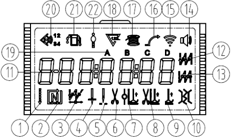 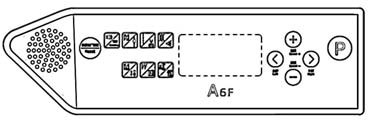 Приборная панель					дисплейОбозначение иконок и нумерации	NиконкаобозначениеNиконкаобозначение1Свободное шитьё12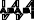 Начальная закрепка2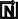 шитьё с указанным количеством сегментов13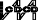 Конечная закрепка3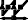 W-образная закрепка14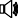 Голосовое сопровождение4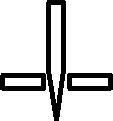 Нижняя позиция иглы15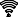 Единичный стежок5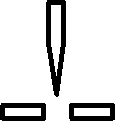 Верхняя позиция иглы16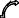 Плавный старт6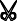 Автоматическая обрезка17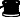 Индикатор стежка7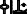 Подъём лапки после шитья18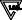 Индикатор обрезки8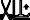 Подъём лапки после обрезки19A B C DСегменты шитья 9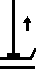 Подъём прижимной лапки20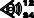 Сенсор автоматического подъёма лапки10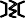 Натяжение нити (сбор нити в пучок)21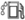 Автоматическая смазка118888888Нумерация дисплея22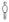 Малое птичье гнездоКлавишаНаименованиеОписание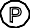 Параметры настройкиВо включенном состоянии, долгое нажатие переносит в режим настроек. После изменения параметров нажмите на кнопку, чтобы сохранить настройки. Повторное долгое нажатие позволяет работать в указанном режиме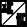 Настройка подъёма лапкиНажмите клавишу и выберите один из видов настройки:Настройка подъема прижимной лапки в процессе шитьяНастройка подъема прижимной лапки после выполнения обрезки нити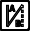 Начальная закрепкаНастройки закрепки (без закрепки, одинарная закрепка, двойная закрепка)…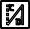 Конечная закрепкаНастройки закрепки (без закрепки, одинарная закрепка, двойная закрепка)…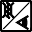 Клавиша сенсора натяжения нити/сенсор прижимной лапкиКороткое нажатие клавиши (загорается иконка) включает режим настройки датчика натяжения нитиПовторное короткое нажатие клавиши (иконка гаснет) отключает режим настройки датчика натяжения нитиДолгое нажатие клавиши (загорается иконка) включает сенсор автоматического подъёма лапки.Повторное долгое нажатие клавиши (иконка гаснет) отключает сенсор автоматического подъёма лапки.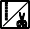 Настройка режима шитья и обрезки нитиРежим «Свободного шитья»: Короткое нажатие клавиши (загорается иконка) включает режим свободного шитья, в котором процессом шитья управляет оператор.Долгое нажатие клавиши (загорается иконка) включает автоматическую функцию обрезки нити. Повторное долгое нажатие клавиши отключает автоматическую функцию обрезки нити.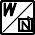 W-образная закрепка /постоянное шитьё с указанным количеством сегментовКороткое нажатие клавиши (загорается иконка) включает функцию W-образной закрепкиДолгое нажатие клавиши (загорается иконка) включает режим шиться с указанным количеством сегментов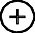 Увеличение параметраУвеличивает выбранные параметры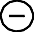 уменьшение параметраУменьшает выбранные параметры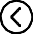 ВлевоПеремещение влево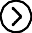 ВправоПеремещение вправо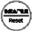 Factory reset Возврат к заводским настройкам